Curricular Vitae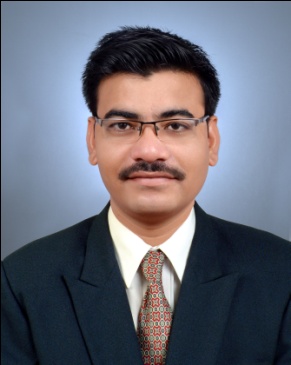 Dr. Hemraj Madhukar MeshramAssistant Professor, Department of ZoologyShri Govindrao Munghate Arts & Science College, Kurkheda.Personal details:Date of Birth: 17thMay,1984Gender	: Male, Status	: Married. Category	: Scheduled Caste (SC)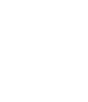 Educational Qualification: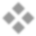 Professional Experience:Approved teacher by Gondwana University,Gadchiroli.Currently Working as full time Assistant Professor at S. G. M. Arts & Science College, Kurkheda, Dist. –Gadchiroli.(Date of Appointment - 14thSep, 2016)Worked at National Institute of Malaria Research (NIMR), Delhi under the IIR WHO project entitle Impact of insecticide resistance in malaria vectors on the effectiveness of   combination of indoor residual spraying and long-lasting insecticidal net in India: A multidisciplinary approach, as Research Assistant (RA)  from October 2015 to August - 2016.Worked at Department of Zoology, RTM Nagpur University, Nagpur. (M.S.) under the RGSTC, Mumbai project entitle Conservation and Biology of Tropical Tasar Silkworm Antheraea mylitta: Eco-race Bhandara an Endemic species in Vidarbha (Lepidoptera: Saturniidae) as Project Fellow  from September 2009 to August - 2012.Administrative work:Assistant Coordinator of Students Parent Meet and Alumni.Worked as a External Examiner and Internal Examiner for Practical Examinations of B.Sc. Students.Board of examination Gondwana University, Gadchiroli, appointed asan examiner for the Assessment of the Answer Books of the Subject Chemistry of B.Sc. Students.Member of Research and Development Committee (2016 – till date)Member- Admission Committee. (2017 – 2018, 2018 – 2019)Member of Cultural Department (2017 to 2019).Research Work:Completed Ph.D. thesis entitled as :“ Effect of environmental factors and various pathogen on post embryonic development of tropical tasar silkworm , Antheraea mylitta (Drury), in the Vidarbha (Lepidoptera: Saturniidae)” Under the guidance of Dr. D. D. Barsagade, Professor, Department of Zoology, Rashtrasant Tukadoji Maharaj Nagpur University, Nagpur., Maharashtra.Area of Research Interest:Applied Entomology, Sericulture, Insect Cell Line, Insect Diversity, Histology, Conservation Biology, Insect Ecology.ResearchPublications:International JournalMehul Kumar Chourasia, Kamaraju Raghavendra , Rajendra M. Bhatt, Dipak Kumar Swain, Hemraj M. Meshram, Jayant K. Meshram, Shrity Suman, Vinita Dubey, Gyanendra Singh, Kona Madhavinadha Prasad and Immo Kleinschmidt (2017). Additional burden of asymptomatic and sub‑patent malaria infections during low transmission season in forested tribal villages in Chhattisgarh. Malaria Journal, 2017; 16: 320National JournalDeepak Barsagade, Arun Khurad, Mina Chamat, Hemraj Meshram, Manoj Thakre, Shruti Gharade, Ganesh Gathalkar and Rani Thakre (2014). Sex Specificity of Antennal Sensilla in Eri Silkworm Philosamia ricini. Journal of Entomology and Zoology Studies 2014; 2 (4): 206-211.Virendra Sangode, Prashant Chavhan, Hemant Meshram, Pranab Roy (2015). Avifaunal diversity of Durg, Chhattisgarh State.  Journal of Entomology and Zoology Studies 2015; 3 (2): 166-168.Hemraj Meshram, Prashant Chavahan, Virendra Sangode, Vaibhav Khandwekar (2015) Distribution of ant fauna in different terrestrial ecosystem in and around Nagpur city, Maharashtra India. Journal of Entomology and Zoology Studies 2015; 3 (2): 215-218.Deepak Dewaji Barsagade, Minatai Vijay Chamat, Izhar Raza Husain, Hemraj Madhukar Meshram and Rani Pramodrao Thakre (2015) Scanning Electron Microscopic (SEM) and Energy Dispersive Analysis of X-Rays (EDAX) studies on egg shell of silkworm, Philosamia ricini (Lepidoptera: Saturniidae). International Journal of Zoology and Research 2015: 5(4): 19-26. Deepak Dewaji Barsagade and Hemraj Madhukar Meshram (2016) Impact of Bacillus subtilis on midgut and silkgland of tropical tasar silkworm, Antheraea mylitta (D) Eco-race, Bhandara. Journal of Entomology and Zoology Studies 2016; 4(4): 1126-1131Paper presented (Oral/Poster) and Published at Conference D. D. Barsagade, M.N. Kadwey, S.A. Gharde, M.P. Thakare, H. M. Meshram, G. B. Gathalkar, M. Munir and R. J. Andrew (2011) Biology and effects of environment factors and pathogens on the Vanya  tasar silkworm, Antheraea mylitta (D). eco-race Bhandara Pro. Nat. Con. Enviro. Bio. and Biodiver. 162-169.D. D. Barsagade, M. P. Thakare, H. M. Meshram, G. B. Gathalkar, S. A. Gharde and R. P. Thakare (2012). Vanya Tasar Silkworm, Antheraea Mylitta Eco-Race Bhandara, The Local Race And Its Conservation Strategy (Lepidoptera: Saturniidae), Journal of Science Information/ Special Issue -3. Orientation / Refresher / Short Term Courses/ FDP Attended:Conference / Seminars /Workshop, etc.Attended:National Seminar on“New National Education Policy - 2019” Organized by Dr. Babasaheb Ambedkar Gondwana University Teachers Association Chandrapur, at Sardar Patel Mahavidyalaya, Chandrapur, M.S. India, on dated 01st September 2019.State Level One Day Workshop on “Academic Performance Indicators (API) Usage and Evolution” Organized by Dr. Babasaheb Ambedkar Gondwana University Teachers Association Chandrapur, at Sardar Patel Mahavidyalaya, Chandrapur, M.S. India, on dated 12thAugust 2018.Training Course on “Local Ground Water Related Issues and Participatory Ground Water Management” held at Armori, Gadchiroli on dated 27th June 2018.National Seminar on “Natural Heritage and Biodiversity” organized by Department of Zoology and Botany, Hislop College, Nagpur held on 17-18th January 2018.One Day National Seminar on “Revised Assessment and Accreditation Methodology By NAAC” organized by IQA Cell, Anandibai Raorane Arts, Commerce and Science College, Vaibhavwadi, Sindhudurg on 19th December 2017. Participated in the “STEM  Teacher Training Workshop on Research Based Pedagogical Tools” held from 06-09th October 2017, at Pt. Ravishankar Shulka University, Raipur, Chhattisgarh sponsored by Department of Biotechnology, Govt. of India, Newton Bhabha Fund of British Council, IISER Pune and MHRD India.Five Day Workshop on “Beekeeping Training Program” conducted at Kurkheda, Dist. Gadchiroli organized by State Beekeeping Extension Centre, Khadi & Village Industries Commission, Nagpur on dated 11-15th March 2017.  State level One Day Workshop on “Maharashtra University Act 2016 and C.B.C.S. Pattern” Organized by Dr. Babasaheb Ambedkar Gondwana University Teachers Association Chandrapur, at Sardar Patel Mahavidyalaya, Chandrapur, M.S. India, on dated 25th  February 2017.Awards:Awarded Best Poster Presentation Award in National Conference of “Insect Diversity and conservation- 2020” Organized by ICAR-NBAIR Bengaluru and Entomology Research Institute, Loyola Collage,Chennai.Awarded Best Poster Presentation Award In the Faculty of Animal Science in 3rd International Conference on “Bioresource Development and Natural Resources Management for Community Upliftment” (ICBRD AND NRMCU- 2009) Organized by International Consortium of Contemporary Biologist (MSET – ICCB), Ranchi, Jharkhand, India.Awarded “Shri. Manoharbhai Patel Gold Medal” in National Conference of “Recent Advances in Biology” sponsored by U.G.C New Delhi in 2007.Prominent Co-curricular, Extension Activities & Community Services:Worked as a Presiding Officer in LOKSABHA general election-2019.Co-Organizer of Two Day Workshop on “Rain Water Harvesting and it’s Management” held at S.G. M. College Kurkheda, Gadchiroli organized by S. G. M .College Kurkheda and CGWB, Nagpur on 13-14th December 2018.   Worked as a Valuerin Taluqa Level Science Exhibition held at Adv. Vitthalrao Banpurkar Vidyalay, Ghati. On dated 15,16 and 17 December 2019. Completed "Maharashtra State Certificate in Information Technology (MS-CIT)" course with 85% marks in July 2019.Active participation in Annual Cultural and Sports Meets of the College.Active participation in cleaning the campus & Gram Safai on the eve of World Non- violence Day on 2ndOctober.Participation in rallies on national issues like anti-naxalite, terrorism, road safety week.Reference:Dr D. D. Barsagade,					 Dr. A. M. KhuradProfessor, 		                                                           ProfessorDepartment of Zoology, R T M Nagpur,                          Department of Zoology, R T M Nagpur       University, Nagpur. Maharashtra. India.                         University, Nagpur. Maharashtra. IndiaEmail id: deepbarspiyu@gmail.com                                Email id: akhurad@gmail.comI hereby declare that the information provided above is authentic. I shall be responsible for incorrectness of information, if any found subsequently.Date:	Dr. Hemraj Madhukar MeshramAddress:Office PermanentDepartmentof Zoology,Shri Govindrao Munghate Arts and Science College, Kurkheda.Dist. Gadchiroli – 441209 (M.S. India)Azad Chouk, Ward No. 4,At Post Armori, Th: Armori, Dist. : Gadchiroli – 441208       (M.S. India)Mobile No. + 91 9021802880 and 7089319757Email id:hemantmeshram4@gmail.com and hmm@sgmunghatecollege.inDegree/DiplomaName of University/ BoardYear of Passing% of Marks/GPAClass/ GradePh. D. in ZoologyRashtrasant Tukadoji Maharaj Nagpur University,Nagpur.07th June 2015NANAM.Sc. in Zoology(Entomology)Rashtrasant Tukadoji Maharaj Nagpur University,Nagpur.200757.4 %Second Class B.Sc.(Bot, Zoo, Chem)Rashtrasant Tukadoji Maharaj Nagpur University,Nagpur.200556.07%Second  Class.H.S.C. (XIIth)Nagpur Divisional Board200263.33%First Class.S.S.C. (Xth)Nagpur Divisional Board200060.26%First Class.Sr.No.Refresher/OrientationUniversity/ InstitutionDuration1.103rd Orientation ProgrammeASC, RTM Nagpur University, Nagpur24th June to 13th July 2019.2.Faculty Development Programme (FDP)on” Managing online classes and co-creative MOOCS”  (Online)Teaching learning centre, Ramanujan Collage. University of Delhi, Delhi20/04/2020 to 06/05/20203.Faculty Development Programme (FDP)  on "Badalta Bhartiya Paridrishya : Sahitya, Sanskriti, Sanchar aur Manovigyan" (Online)Teaching learning centre, Ramanujan Collage. University of Delhi, Delhi22/05/2020 to 28/05/20204.Faculty Development Programme (FDP)  on "Open Source Tools for Research" (Online)Teaching learning centre, Ramanujan Collage. University of Delhi, Delhi08/06/2020 to 14/06/2020